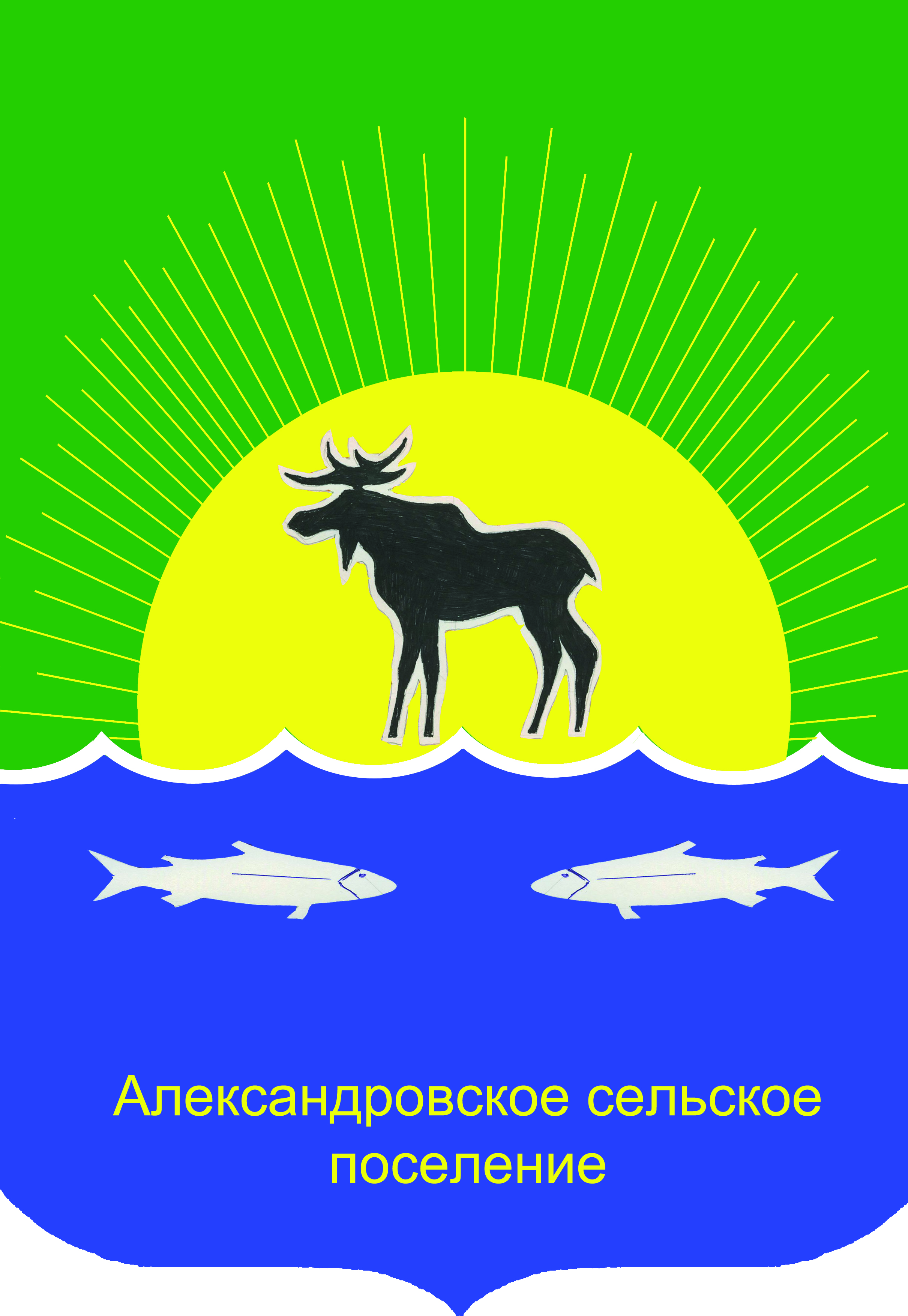 АДминистрация Александровского сельскогоПОселенияПОСТАНОВЛЕНИЕ22.11.2022									                                      № 454с. АлександровскоеО формировании кадрового резерва на замещение вакантных должностей муниципальной службы в администрации Александровского сельского поселения	На основании Положения о кадровом резерве для замещения вакантных должностей муниципальной службы в администрации Александровского сельского поселения, утвержденного Постановлением Администрации Александровского сельского поселения № 126 от 14 марта 2016 г., постановления Администрации Александровского сельского поселения от 15.02.2007 № 36 «О регламенте работы администрации», в соответствии с протоколом Комиссии по формированию списка кадрового резерва на замещение вакантных должностей муниципальной службы от 22.11.2022 г.,Зачислить в состав кадрового резерва на замещение вакантной должности муниципальной службы на должность Ведущего специалиста по юридическим вопросам администрации Александровского сельского поселения следующие лицо:- Ахмазиеву Евгению Владимировну.Управляющему делами администрации Александровского сельского поселения заполнить учетную карточку лица, зачисленного в кадровый резерв администрации Александровского сельского поселения.Глава Александровского сельского поселения					Подпись		                            Д.В. ПьянковРазослать: в дело, в комиссию по формированию кадрового резерва